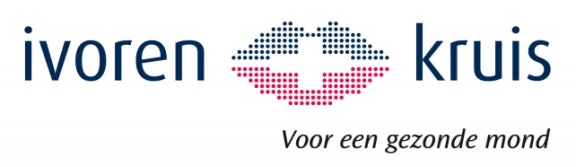 Preventie Academie 14 september 2018Management van Gewoon Gaaf in de praktijk (vervolgcursus)	Programma (310 minuten studietijd)09:00		Ontvangst en registratie 09:30 - 09:35		Welkom en inleiding dagprogramma 					
PLAN 			Door Ellen Zwart9:35 – 9:45		Kennismaking Gewoon Gaaf in jouw praktijk 9:45 - 10:15		Ervaringen uit de praktijk 10:15 - 10:45  	Gewoon Gaaf vormgeven in je praktijk
10:45 - 11:15	Koffiepauze 
DO			Door Ellen Zwart11:15 - 11:45	Hoe kun je Gewoon Gaaf in de praktijk managen? 11:45 – 12:15	Wanneer is Gewoon Gaaf gelukt? 12:15 - 13:00	Het gedrag van patiënten veranderen, hoe doe je dat? - Deel 1 
13:00 - 13:45	Lunchpauze 
13:45 - 15:30	Het gedrag van patiënten veranderen, hoe doe je dat? - Deel 2 
CHECK			Door Ellen Zwart15:30 - 16:00		Terugkoppeling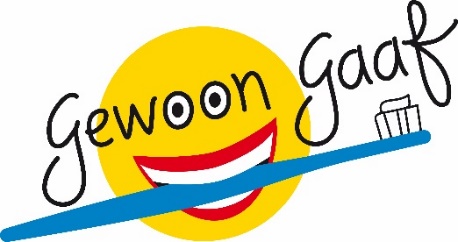 16:00			Uitreiking certificaten